201 English Department Travel
 Guidelines for Graduate Students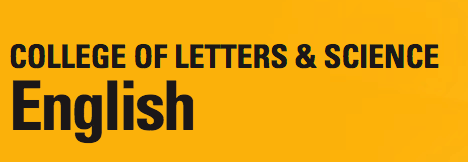 250Requiredstringcomplete thatformation You may book through the conference’s own web site, but you should check Concur first for it may provide rates below that of the conference rate. When possible use a UWM Travel Visa card because these pay back a portion of your expenses to the university. r